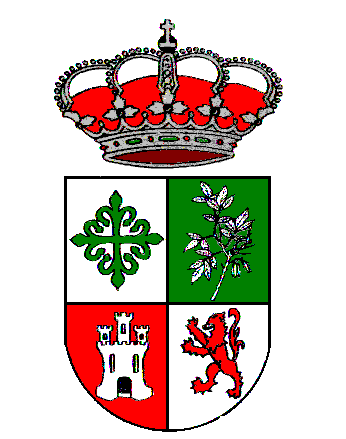 EXCMO. AYUNTAMIENTO DE VALVERDE DEL FRESNO.Praza da Constitución, 05. C.P. 10890 – Telf.: 927 51 00 13. e-mail: registro@valverdedelfresno.esDATOS DEL INTERESADO/SOLICITANTE:DATOS DEL REPRESENTANTE/PRESENTADOR:DATOS DEL INMUEBLE:SOLICITA: a V.E., que previo los trámites y abono de las tasas administrativas correspondientes, tenga a bien ordenar la expedición y entrega de la certificación de situación asimilada a la de fuera de ordenación solicitada.Valverde del Fresno, a ………..de……………………………………..de 20…….					Firma del presentadorDOCUMENTACIÓN A APORTAR JUNTO A ESTA SOLICITUD:OBSERVACIONES GENERALES:Clasificación municipal.Clasificación municipal.Expte.:ReferenciaNOMBRE + APELLIDOS / RAZÓN SOCIAL…………………………………………………………………………………………………………………..NIF/CIF……………………………………TELÉFONOS………………………………………………………………………………………………………..DOMICILIO FISCAL…………………………………………………………………………………………………………………………………………….DOMICILIO DE NOTIFICACIÓN………………………………………………………………………………………………………………………………MUNICIPIO…………………………………………………………………..CP……………………PROVINCIA…………………………………………..CORREO ELECTRÓNICO……………………………………………………………………………………………………………………………………...NOMBRE + APELLIDOS / RAZÓN SOCIAL………………………………………………………………………………………………………………….NIF/CIF……………………………………TELÉFONOS………………………………EMAIL……………………………………………………………….DOMICILIO……….……………………………………………………………………………………………………………………………………………..MUNICIPIO…………………………………………………………………..CP……………………PROVINCIA…………………………………………..EMPLAZAMIENTO…………………………...…………………………………………………………………………………………………………………FINCA REGISTRAL/REFERENCIA CATASTRAL………………………………………………………………………………………………………………TITULAR……………………………………………………………………..………………………………………..…………………………………………...Identificación catastral del inmueble.Documento acreditativo de la fecha terminación de la edificación según lo establecido en el artículo 32 del Reglamento de disciplina urbanística.Documento realizado por técnico competente en el que se acredite que la edificación ilegal no se encuentra dentro de ninguno de los supuestos recogidos en el artículo 179 LOTUS o 197.5 anterior LSOTEX (en función de la fecha final acreditada de la edificación).- Las edificaciones susceptibles de ser declaradas en situación de fuera de ordenación serán aquellas que teniendo un origen ilegal – careciendo de licencia urbanística o comunicación previa-, y habiéndole caducado el plazo para exigir el restablecimiento de la legalidad dispuesta en el artículo 179 LOTUS, serán incompatibles con las determinaciones del planeamiento. - En ningún caso podrán ser declarados fuera de ordenación las edificaciones incursas en alguno de los supuestos recogidos en el artículo 179 de la LOTUS, al tratarse de situaciones respecto a las que el plazo legal para el ejercicio de la potestad de protección de la legalidad no caduca.